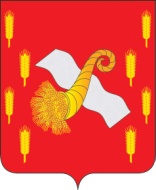 РОССИЙСКАЯ ФЕДЕРАЦИЯОРЛОВСКАЯ ОБЛАСТЬАдминистрация Новодеревеньковского районаПОСТАНОВЛЕНИЕот 23.10.2017 г.                                                                                      № 323 О проведении паспортизации  и классификации объектов социальной инфраструктуры, находящихся в муниципальной собственности и услуг в приоритетных сферах жизнедеятельности инвалидов и других маломобильных групп населения оказываемых органами местного самоуправления Новодеревеньковского района	Во исполнение статьи 15 Федерального закона от 24.11.1995г. №181-ФЗ « О социальной защите инвалидов в Российской Федерации», приказов Министерства труда и социальной защиты Российской Федерации от 25 декабря 2012г. №627 «Об утверждении методики, позволяющей объективизировать и систематизировать доступность объектов и услуг в приоритетных сферах жизнедеятельности для инвалидов и других маломобильных групп населения, с возможностью учета региональной специфики» и от 25 декабря 2012гн. №626 «Об утверждении методики формирования и обновления карт доступности объектов и услуг, отражающих сравниваемую информацию о доступности объектов и услуг для маломобильных групп населения, постановления Правительства Орловской области от 28 мая 2014 г. №135 « О проведении паспортизации и классификации объектов и услуг в приоритетных сферах жизнедеятельности инвалидов и других маломобильных групп населения на территории Орловской области» и в целях формирования доступной среды жизнедеятельности для инвалидов и других маломобильных групп населения, ПОСТАНОВЛЯЮ:Отделу образования администрации района (И.С.Филонова), отделу культуры и архивного дела администрации района (Л.И.Лысанова), отделу по управлению муниципальным имуществом (Н.В.Мишина)в соответствии с методикой, утвержденной приказом Министерства труда и социальной защиты РФ от 25 декабря 2012г. №627 «Об утверждении методики, позволяющей объективизировать и систематизировать доступность объектов и услуг в приоритетных сферах жизнедеятельности для инвалидов и других маломобильных групп населения, с возможностью учета региональной специфики» и утвержденными в установленном порядке Департаментом здравоохранения и социального развития Орловской области методическими рекомендациями по проведению паспортизации и классификации объектов социальной инфраструктуры:а) определить и утвердить реестры объектов и услуг, подлежащих паспортизации и классификации, с целью объективной оценки состояния доступности объектов социальной инфраструктуры, находящихся в муниципальной собственности и услуг для инвалидов и других маломобильных групп населения, а также разработки мер, обеспечивающих их доступность;б) организовать проведение паспортизации и классификации объектов социальной инфраструктуры, находящихся в муниципальной собственности и услуг в приоритетных сферах жизнедеятельности инвалидов и других маломобильных групп населения оказываемых органами местного самоуправления Новодеревеньковского района;в) направить на бумажном и электронном носителях в  администрацию района сформированные реестры объектов и услуг, а также материалы по результатам паспортизации и классификации объектов и услуг в срок до 27 ноября 2015г.2. Рекомендовать главам городского и сельских поселений, входящих в границы Новодеревеньковского района провести паспортизацию и классификацию объектов социальной инфраструктуры, находящихся в муниципальной собственности и услуг в приоритетных сферах жизнедеятельности инвалидов и других маломобильных групп населения оказываемых органами местного самоуправления Новодеревеньковского района.	3.  Контроль за исполнением настоящего постановления возложить на заместителя главы администрации по экономике и координации социальных программ Е.В.Васютина.Глава района                                                                           С.Н.Медведев